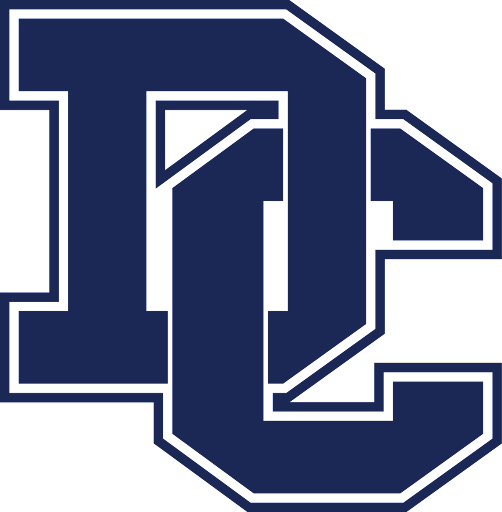 Cokato Elementary			ParentStudentHandbook2023-2024August 2023Dear Parents and Students,Welcome to Cokato Elementary!  We are excited to have your student with us for the next 9 months! We have new teachers and staff added to our teams and they are ready to provide a great place for your students to learn and grow. Cokato Elementary is part of the Dassel-Cokato School district and is home to almost 400 students for 172 days of the year; we are thankful for your trust in allowing us to help your student(s) become the best they can be. Our handbook is designed to be a guide in understanding a number of building and district wide procedures.  Another purpose is to assist you in communicating with our staff.  Please refer to the phone extensions and e-mail addresses of our staff included in the handbook. It is our hope that you will use these tools to communicate with us on a regular basis.  Please do not hesitate to contact us when questions or concerns arise.  Our first priority at Cokato Elementary is your children and every decision we make is based on what is best for them.You are invited to become active participants in the education of your child. We are pleased to welcome you into our district and building, and we encourage you to extend an invitation to attend our events to family members, senior citizens, and other community members. The more family and community members that can be involved in the education of our children, the stronger we all become in our community.   We have a very active parent volunteer program at Cokato Elementary. We welcome parents and community members to become involved in this program. Consider giving our volunteer coordinator a call to learn more about these opportunities. Many tasks can be done from home as well as in the classroom. The staff and students are very appreciative of your willingness to assist them in and outside of the classroom when it helps them in their learning opportunities.Our children are our most precious resource. Each child is unique and special in his or her own way. When our children see us working together to make their school year a positive experience, it provides them the confidence and reassurance to always do their best. The staff and I look forward to this cooperative, educational experience for everyoneSincerely,TJ AndersonCokato Elementary Principaltj.anderson@dc.k12.mn.us320-286-4100 extension 1304Cokato Elementary SchoolAddress: 					Cokato Elementary School						200 5th St. SW						Cokato, MN 55321FAX number:				320-286-4131Cokato Elementary Office Staff:	TJ Anderson,, Principal						320-286-4100 ext. 1304							Dawn DeCock, Administrative Assistant						320-286-4100 ext. 1300												Heidi Sickmann School Social Worker						320-286-4100 ext. 1369						Gina Aho, Health Assistant						320-286-4100 ext. 1305Kim Pennala, Parent Volunteer Coordinator						320-286-4100 ext. 1336School Hours:			8:00 a.m.-3:15 p.m.						STUDENTS CAN START ARRIVING at 7:45 a.m.						Children enter the building at 8:00. Classroom instruction will start at 8:10Student/Parent Entrance:	Door “B” on the north side (5th Street).Student Drop-off and Pick-up Areas:  	North and west sides of the building         	(5th Street and Jackson Street).Bus Loading and Unloading: 	South side of the building (6th Street)Cokato Transportation:	Cokato Transportation 286-5315District Website:			isd466.orgSchool-Age Child Care/:	Charger Kids Club						Located at Cokato Elementary						Hours: 6:00 -8:00 AM and 3:15-6:00 PM						chargers childcareLocated at Cokato Elementary						hours: 6:00am-6:00pm						Coordinator: Abigail Lang						320-286-4100 ext. 1022						Cokato Site Manager: Jennifer Todnem						320-286-4100 ext. 1356Cokato Elementary Staff DirectoryCokato Elementary School Mission StatementCokato Elementary provides an enriching educational experience for all children. We create an environment that helps children reach their maximum potential. Our school community works together to prepare each student for continued personal growth and responsible citizenship.Cokato Elementary School Calendar 2023-2024August       30               ce Open House 4-6 pmSeptember 	5		First day of school for Grades 1-4		5		Scheduled appointments for kindergartenstudents, parents, teachers		6		Scheduled appointments for kindergartenstudents, parents, teachers		7		First day of kindergarten students                  18                first day of preschool		20		vision and hearing screening		21		vision and hearing screeningOctober	2		Homecoming week		3		Prek-4th Grade Pictures                  6                 homecoming fb game		8-14		Fire Prevention Week TBD		Vision and Hearing rescreening		19 & 20	NO SCHOOL - Education MN Convention		23		NO SCHOOL for students - Staff Development DayNovember	10		Picture Retake Day		10		Veteran’s Day Program 		14 & 16		Elementary Parent/Teacher Conferences 4:00-7:00 pm		17		NO SCHOOL - Elementary Only				9:00-12:00 pm Conferences/PM Teacher Planning23 & 24	NO SCHOOL - Thanksgiving Vacation30		End of Tri 1December	1		NO SCHOOL - Staff development day5		music Program		23 - Jan. 1	NO SCHOOL - Winter BreakJanuary	2		Classes Resume                  15                NO SCHOOL for students - Staff Development Day  		23		Bingo for BooksFebruary	14		Valentine’s Day Celebrations19		NO SCHOOL - Presidents Day (Pending Snow Day Make-Up)March	1		End of 2nd Trimester4		NO SCHOOL for Students - Staff Development Day/Teacher Planning11 & 14	 	Elementary Conferences 4:00-7:00 pm15		NO SCHOOL - Elementary Only9:00- 12:00 pm Conferences/PM Teacher Planning			25-29	           NO SCHOOL - SPRING BREAKApril 		16		Kindergarten Round-Up 3:45-5:30		25		music Program26		Grandparents DayMAY		7                 KG Gradation pictures 		8		Activity Day on playground and Peterson Park		15		Olympic Day - High school track27		NO SCHOOL - Memorial Day		30		Last Day of School, unless there are snow days.				Talent Show				Awards Program                  Cook out lunchTable of ContentsAbsences				10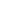 Accidents and Illness			10	Address/Phone Number Changes	10Age Requirement			10Arrival Time				10Behavior Expectations		11Bicycles, Blades, and Scooters	12Birthdays				12Boxtops for Education		12Breakfast Program			12Building Use				12Bus Behavior Expectations/Policy	12Bus Pass 				13Calendars				14Charger Kids Club			14Class and School Assignment		14Classroom Visitation			15Clothing				15Conferences				15Continental Math League		16COVID-19				16Curriculum				16Custody				16Data Privacy				16Discipline (See Behavior)		16Drills					16Drug-Free Environment		17Early Childhood Screening		17Early Dismissals and Late Starts	17Electronic Devices	                        18E-Mail					18ELL			                        18Field Trips				18Gifted Program (See Odyssey	)	19Going Home With a Friend		19Gum Chewing				19Harassment/Bullying Policy		19Hazing					20Health Services			20Home/School Connection		21Homework				21Internet Access			21Job (Student Preparation)		21Kindergarten				22Library (See Media Center)		22Leaving School During the Day	22Leaving School Grounds		22Lockers                                               23Lost or Damaged School Property	23Lunch Program			23Media Center/Computer Lab		24Medication (See Health Services)	24Money at School			24Music					25Newsletter				25Non-Custodial Parents 		25Odyssey				25Open Enrollment			25Patrol					26Pesticide Notification			26Pets					26Phone Use				26Photographs				26Physical Education			26Quality Experiences			27Recess					27Registration				27Report Cards				27Safety and Security	 		28Section 504				28Sign, Posters, Literature		29Social Worker				29Special Education			29Tardiness and Leaving Early		29Team Time				30Title I					30Understanding	 Self and Others	30Vacations				30Visitors				30Volunteers				31Walking To and From			31Weapons				31Withdrawals				31XYZ					31Appendix				32		Section 504 Rights	Internet Policy Summary	Weapons and Assault Policy	Bullying Prohibition Policy	Medication Authorization	Field Trip Parent Chaperone GuidelineAAbsencesThe habit of regular attendance is desirable for successful school achievement. All students are expected to be in school and on time unless 1) prevented by illness, 2) family emergency, 3) a death or serious illness in the family, or 4) medical appointments. Absences of any type are subject to the 8 days absent per trimester limitation, which is part of the school board policy. Parents will receive written notification when their child has excessive tardies or absences.For safety and accountability reasons we request that you call Cokato Elementary at (320) 286-4100 extension 1300 before 8:00AM or log in to Campus Parent Portal and enter in your child’s absence, to report if your child will be late or absent. Should we not hear from you by 9:00AM, it is our practice to call your home or work number to determine the whereabouts of your child. An excuse note, written by the parent or guardian, must accompany the child upon arrival at school for either an absence or tardy if no phone call was received from the parent. Please include the child's first and last name, date(s) of absence, the specific reason, and your signature.State law defines a Continuing Truant as a child who is absent without lawful excuse for 3 days. A Habitual Truant is absent without lawful excuse for 7 days. Child Protection Petitions will be filed in these cases.Accidents and IllnessIf a child becomes injured or ill at school, the parent/guardian will be notified. If you cannot be contacted, we will call the emergency contact names listed on your child's Emergency Information Card you provide to us. Address and Phone Number ChangesPlease update Campus Parent Portal if family names, places of work, email addresses, and phone number changes while your child is a student at Cokato Elementary. Age RequirementMinnesota State Statutes require that kindergartners be five years old on or before September 1st of their kindergarten year. Please contact the building principal if you have questions or concerns regarding your child's readiness for kindergarten.Arrival Time	Students who wish to eat breakfast may arrive as early as 7:45 a.m. The door on the east side of the lunchroom will be unlocked only for participants in the breakfast program and after they grab their breakfast they are required to go directly to their classrooms until further notice. All other students are expected to arrive and walk directly to the identified door and walk directly to their classroom until further notice. If your child does not ride the bus, please time his/her arrival for AFTER 7:45 a.m. BBehavior Expectations	The Dassel-Cokato communities have adopted six “Character Building Pillars” as part of our character education focus. The pillars each represent positive life skills that frame behavior and learning expectations in our schools. The pillars are as follows:Respect: Showing genuine concern for yourself, others and the world around you.Responsibility: Being accountable for your actions and accepting the consequences of those actions.Resiliency: Rebounding from significant stresses with a positive attitude and a sense of balance.Integrity: Reflecting trustworthiness, honesty and self-discipline.Compassion: Willing to share and give aid or support to all people; caring.Understanding Diversity: Realizing that everyone is unique, and that all have their strengths and limitations.Students will be acknowledged for positive behavior choices at Cokato Elementary! As part of setting improvement goals in the areas of the six character pillars, students will be encouraged and recognized for their positive behavior choices.Our school does use Expected Behaviors and Positive Behavior Support Systems for our school behavior plan. Corwin Kronenberg, who is the author of the “Above the Line” program, has taught this system to many schools around the state and nation.The goal of Expected Behaviors, “Above the Line” and Positive Behavior Support Systems is to promote a safe and caring environment where all students are taught the difference between appropriate and inappropriate behavior. In the programs, behavior is divided into three groups or expectations. The groups are Above the Line, Below the Line and Bottom Line. Here are some examples of those behaviors:	Students who demonstrate Below the Line Behavior will be given a choice by the adult in charge. They will be asked if they want to “fix it” or if they want a consequence. If the child selects the “fix it” option, he/she will be expected to develop a plan for fixing the problem. When a child chooses a consequence, this will be worked out with the adult in charge. We do not have set consequences for every Below the Line behavior, but the consequence will be 1. related to the behavior, 2. delivered respectfully, and 3. reasonable to carry out. 	Bottom Line behaviors are behaviors that are considered totally inappropriate at school. These would include violations of state law, district policy, or any totally unacceptable behavior. This type of behavior will require involvement by the principal, parents/guardians and possibly legal authority.	Teachers utilize classroom behavior expectations guided by the school wide expectations and our character pillars and may utilize systems in their classrooms that help maintain these expectations. Teachers will share with parents their classroom expectations and how they support the overall school wide system. Bicycles, Blades, Skateboards, and Scooters	Children are allowed to ride bicycles to school. The school does not assume the responsibility for them except for providing a parking area with bicycle racks on city-owned property. It is recommended that the bike be locked. Bicycles are not to be used on the playground during morning or noon recess times. Bikes should be walked across school patrol crossings only. This is for safety reasons, and students who do not respect these rules will be asked to leave their bicycles at home. Children are not allowed to bring or travel to school on roller blades, skateboards, or scooters. Heelys are also not permitted at school for safety reasons.Birthdays	Birthdays are special occasions when parents may send treats to school for the entire class. If you would like to send a treat, please comply with Minnesota health guidelines which state that such treats must be purchased from a bakery or store and all candy must be individually wrapped. Do not buy candy that contains gum since gum chewing is prohibited at our school. Homemade treats are not allowed. Please avoid any type of treat that may have peanuts or types of nuts in them as we want to help be as peanut free as possible in our classrooms. Please have an accurate count of your child’s classmates before bringing/sending treats.	Birthday invitations are very special to receive. We ask your cooperation in not sending birthday invitations to school to be handed out. We have many disappointed children when invitations are handed out and they are not included. Please make arrangements to mail them or deliver the invitations in an alternative way. Please note: Our school office and teaching staff will not disclose the addresses of our students due to data privacy laws.Boxtops for Education and Other Collections	Each year Cokato Elementary students collect Box Tops for Education from General Mills products. We benefit from charge purchases you put on your Target Guest Card and other stores that participate in supporting our school. The funds raised by your contributions go in part to support the field trips our classes take each year as well as supporting students. Thank you for contacting friends and relatives for their support also!Breakfast Program	It is important for students to have a nutritious breakfast to maximize their learning potential. Our district offers breakfast for students at the start of each day. The menu for the breakfast is posted on the Cokato Elementary website and also sent home in the monthly newsletter. Building Use	Cokato Elementary is available for community use. All people using the building must obtain permission through the Activities Office located at the high school (320-286-4100 extension 1813). Bus Behavior Expectations and PolicyThe privilege of riding a school bus requires appropriate behavior. Each bus driver is responsible for the safe transportation of all students on his/her bus. Students who ride the district buses have the following safety rules enforced:Immediately follow the directions of the driver.Sit in your seat, facing forward. Elementary students should sit in the first six seats in the front of the bus.Talk quietly and use appropriate language.Keep all parts of your body inside the bus.Keep your arms, legs, and belongings to yourself.No fighting, harassment, intimidation, or horseplay.Do not throw any object.No tobacco, drugs, or alcohol are allowed on the bus.Do not bring any weapon or dangerous objects on the bus.Do not damage the school bus.Pets or animals of any type or size will not be transported on the school bus.Sleds, skis, ski poles, fishing rods, and related equipment should not be brought on the bus.When students want to bring a pet to/from school, or need sleds, skis, etc. for a school activity, parents must make arrangements to get them to/from school, they are not allowed on the bus.The bus driver will report incidents of misconduct to the school principal on an incident report form. The principal will call parents regarding the bus report. The following are the consequences for students who receive one of these forms:1st offense—Warning. The principal and the bus driver reserve the right to suspend the student based on the nature of the offense.	2nd offense—3 school day suspension from riding the bus.	3rd offense—5 school day suspension from riding the bus.	4th offense—10 school day suspension from riding the bus.Note: When an elementary student goes 60 calendar days without a report, the student’s consequences may start over at the first offense.Please call 320-286-5315, Cokato Transportation, if your child will not ride the bus or there is a change in pick-up or drop-off location. Parents who wish to pick up their children at the end of the day (when their child normally rides the bus home) should call by 2 PM to notify the child, the office, and the teacher of the change and arrive at school by 3:00. Children must be signed out in the office. Failure to give adequate and timely notice will result in the child being sent to their customary drop-off place.Parents are discouraged from going to the gym or to the bus lines to take their child. They will be asked to sign out their child in the office before the child will be released. Children cannot be picked up by their parents on the south side of the school where the buses load students at the end of the day. You will be redirected to go to the north or west sides.Please be aware that times of pick-up can vary slightly. Drivers can be early if one or more students are not riding the route. Please have your child at his/her stop 5 minutes before the appointed time.	If your child should miss the bus, bring the child to school. Please help your child know the danger of running after the bus. BUS PASSESBeginning with the 2017-2018 school year, bus passes are no longer issued in our district.  Students will only be allowed to get on/off the bus at their designated stops and bus.  Many district bus routes are currently at capacity.  Students will only be allowed to ride to/from their designated stop.CCalendars	The District 466 school calendar is mailed to all postal patrons in August. 	This handbook also contains dates that are specific to Cokato Elementary. The monthly newsletter that is emailed to parents contains upcoming events for our building.Charger Kids Club/Little chargers childcare	Dassel-Cokato Community Education is pleased to offer a school-age childcare program for Dassel and Cokato students. Charger Kids Club is designed to meet the year round needs of working parents of students in grades PreK-5. The goal of the program is to provide a FUN, safe, recreational and enriching program. Charger Kids Club hours are prepared for before school (6:00 – 8:00 AM) and after school (3:00-6:00 PM) at Cokato Elementary only in the Cafeteria (small gym). Little Chargers Childcare is also available for children attending Preschool. Please contact Jennifer Todnem for more information.  Childcare is also available on vacation and in-service days as well from 6:00 AM – 6:00 PM. Registration forms, contracts, Parent Handbook, and information is available online at: https://www.isd466.org/Page/181. Please contact CKC Site Supervisor, Jennifer Todnem at Cokato Elementary (320-286-4120 extension 1036) for more information, fees, and registration forms or Community Education Programs Coordinator, Abigail Lang, at 320-286-4100 ext 1022.Class and School AssignmentEach spring, classroom teachers, special education teachers, specialists and the building principal work together closely to form classes for the upcoming school year. A great deal of thought goes into this lengthy process. The class lists are constructed to include:A balance of boys and girlsA blend of all ability levelsCareful consideration of student personalities and behaviorsA mixture of students from all classroomsPlacing students together who work well academically, but aren’t necessarily friends.We also realize that parents/guardians know their child’s personality better than anyone, and we respect the fact that some parents may want to contribute their thoughts to the process. In the past, several parent requests for a specific teacher could not be granted due to a variety of reasons. Most parents do not submit a teacher request. We are asking that you follow the steps listed below if you want to give input into your child’s placement for the following year.Stop by the Cokato Elementary Office to pick up a form to complete. This form is short and will ask you to describe your child and the type of learning style your child has. We carefully consider children’s learning styles as we place them in classes for the following year. No teacher name should be put on the request.Another factor to consider is that the teaching assignments are not known for next year at the time your request is made.Return the form to the Cokato Elementary Office. Please complete a separate form for each child. Only these forms will be accepted. Do not replace these forms with written notes, letters or emails. These forms are good for one year.In an effort to balance class size, the administration has the responsibility and authority to designate which elementary building your child will attend. It is our intent that this notification will occur as early as possible to ensure that families can tour the new building prior to the start of the school year. The district is proud of its two elementary buildings and the consistent instruction students receive in both buildings. We thank you for your cooperation in this matter.As you can tell, a great deal of time, thought, and effort goes into the formation of class lists each year. We want you to know that all Cokato Elementary teachers are highly qualified and exceptional teachers with whom you can put your trust. Classroom Visitation	Parents are welcome to visit their children’s classroom throughout the school year. If a parent’s visit might disrupt the student’s learning, an alternative visit date will be set. Parents are requested to prearrange their visit with the classroom teacher at least 24 hours in advance to avoid any scheduling conflicts.	Student classroom visits are not permitted without special invitation by the classroom teacher and principal approval and visits are limited to lunch time only.  A student who is considering or will be enrolling in the school may tour the school on a prearranged basis with approval of the principal.  Extended day visits by children who are a relative or friend of a particular student are not permitted.Clothing	We believe that neat and proper dress contributes to desirable attitudes and behavior. ALL students are expected to have an extra set of clothing in their lockers. Student dress should adhere to the following guidelines:Clothing should be neat, clean, and in good taste. Clothes that display violent messages and/or drug, alcohol, or cigarette advertising will not be permitted. Short shorts, short skirts, bare midriff or see-through clothing is also not appropriate. If children wear items of clothing to school that are not respectful or may be offensive to other school attendees they may be asked to change clothes, cover up the offensive item, or parents/guardians may be called to bring another item of clothing to school.Students are prohibited from wearing Heelys at school for obvious safety reasons.Adults entering Cokato Elementary are also asked to respect the dress code rules.During cold weather, students are expected to play outdoors unless the temperatures exceed -10° or the wind chill exceeds -15°. No child is ever forced to stay outside if they are cold. When weather prohibits students from outdoor play, they are supervised by assistants in their classrooms. We require students to wear coats, snowpants, hats, boots, mittens or gloves. Students will not be allowed to play outdoors if they do not dress appropriately.Caps are not to be worn in school except under special circumstances or observances.Labeling clothing helps us to return items. Several lost and found containers can be found throughout the building. Lost and found items are displayed on tables in the entrance hallway during parent/teacher conferences. Unclaimed items are donated to charity at the end of the school year.Conferences	Conferences are held twice a year in November and March. Sign-up sheets will be available in the lobby of our school during the August Open House. The time you choose for the November conference will also apply to the March conference.	We are proud of the fact that parent/teacher conferences have always been well attended in the past—nearly 100%! This shows a very strong commitment by the parents to working together closely with the teachers.	When concerns arise, please deal with them as soon as possible. You do not need to wait until conference time. It is best to direct your concern to the specific school personnel most directly related to your question or concern. Your child’s teacher can be reached by either e-mail or phone. Please see the staff directory for his/her listing. In most instances, the teacher will be available for calls before and after school. Calls made during the school day will go to voicemail and will be returned as soon as possible.	The following are suggestions for a meaningful parent/teacher conference:Make a list of areas you wish to discuss.If possible, bring both parents.Please do not have younger brothers and sisters attend conferences. Childcare is available at our school during this time in order for you to be less distracted during conferences.Continental Math League	This mathematics competition is designed to give students an opportunity to use and improve their problem-solving capabilities. Continental Math League is open to students in grades 2, 3, and 4. Curriculum	All students receive instruction in these core subjects: Language Arts (reading, writing, spelling, handwriting), Mathematics, Social Studies, Science, Health, and Art. In addition, specialists in the following areas provide instruction: Physical Education, Music, and Library/Media/Technology Skills. Students have computer experience both in lab settings and on the classroom computers. The emphasis is on integrating computer use with subject area curriculum, which enables the computer to be used as a tool to help students learn. Custody	If custody changes after enrollment, documents should be provided to the school as soon as possible after the change. The school will follow court orders that specifically authorize or direct custody or related custodial issues.	The school system will give non-custodial parents, upon request, duplicate school information about their child unless prohibited by court order. A certified copy of that order must be on file at the school.	The school should also be made aware of any unusual situations that might require a heightened need for greater security for your child or any changes of custody per court order need to be on file with the school. DData Privacy	Data Privacy Laws prohibit us from releasing the name, telephone number, or address of any student or staff member for any reason. This includes providing names and addresses for birthday party invitations.Discipline (See Behavior Expectations)Drills	As per Minnesota state law there will be:	-Fire: Five fire drills during a year. Students practice evacuation of the school and are led to areas designated as safe on or off the school grounds.	-Tornado: One tornado drill during tornado season. The school conducts a tornado drill in conjunction with the state of Minnesota. Students are led to areas inside the school that have been designated as most safe.	-Lockdown: Five lockdown drills during a year. In the event an intruder should enter the building, teachers have been instructed on how to keep students safe in their area.	-Evacuation: One evacuation drill during a year. Students in grade K and one are led to the Centennial Room of the public library. Older students in grades two through four are led to the lower level of the Elim Mission Church.	-Playground: One playground safety drill during a year. Playground assistants conduct one drill towards the beginning of the year to have children practice listening for the sound of an “air horn” which indicates that they should immediately run to the nearest door of the school.Drug-Free Environment	The Dassel-Cokato School buildings and grounds are drug-free environments. Tobacco, alcohol, and chemical use are strictly prohibited on school grounds. This includes all activities before, during, and after school and includes all students, siblings, parents, and staff. Parent chaperones who accompany classes on field trips must adhere to these policies as well.EEarly Childhood Screening	Early Childhood Screening is provided free of charge to all children 3 1/2 years of age or older. Screening takes place at the Early Childhood Education Center located on the west end of Dassel-Cokato High School. Early Childhood Screening is required before entrance into kindergarten. Please call 320-286-4100 extension 1020 to arrange an appointment.E-Learning Days, Early Dismissals and Late StartsThe school district has two options for dealing with inclement weather, E-Learning Days and Canceling school. The first two cancellations will be considered “snow days” and will not be replaced with E-Learning days. The next five days of school related cancellations will result in E-Learning days. These 7 days will not create any changes to the school calendar.Throughout the year there will be days when, due to inclement weather, school is delayed, dismissed early, or  closed for the day.  Delays or closings may be announced as late as 6:15 AM.   We will be using our calling system,  Campus Messenger, to announce changes in the school schedule due to weather.  We typically also post  announcements on: Channel 4 WCCO (830 AM), Channel 11 KARE TV, Channel 5 KSTP, Channel 9 FOX, and KDUZ  (1260 AM).   For more information on the Campus Messenger system please contact one of the school offices.   Minnesota weather is highly variable and changes quickly.  There are days when it is clear at 6:15 AM and foggy  at 6:45 AM.  Weather and road conditions also vary widely around the 186 square miles of the district.  Although  we attend to weather conditions closely you may consider the conditions at your location unsafe for your  children.  Additionally, your child may have an early morning practice or commitment at school, that occurs before a delay or closure is announced.  Ultimately, it is the responsibility of parents to send their children to  school, or keep them home, when the weather is inclement.   If you don’t think it is safe to send your child to  school, don’t send them.	It is sometimes necessary to send students home before the end of the day. Each teacher will send home a “School Closing Information Sheet” to fill out for each child at the beginning of the year. It is very important that you complete this form and return it to the classroom teacher as soon as possible. It will help us know where students should go in the event of an unforeseen early school closing. Please review with your child where to go in these instances.Electronic Devices, Toys, and Trading Cards	Radios, CD players, MP3 players, iPods, cameras, tape recorders, pagers, two-way radios, cell phones, remote control vehicles, trading cards, and handheld games are not allowed at school. It is our belief that students need exercise and movement during their morning and noon recess periods. Students will be instructed to return the item to their backpack and not bring them back to school. Failure to follow these guidelines will result in the item being stored in the office until the parent/guardian is able to pick it up. The school is not responsible for these items if they are damaged, lost, or stolen.E-Mail	Only general school information will be communicated via email. Specific information related to student grades, an incident, and/or personal information will only be communicated via phone or letter. Please remember that e-mail communication must not contain personal accusations, inappropriate, harassing or threatening language. ELL (English Language Learners)Students at Cokato Elementary who are identified as learning the English language and tested for their skill level are provided with individual and small group instruction facilitated by a licensed teacher. The teacher meets with the students multiple times a week to assist them in developing their English language skills. FField Trips	Field trips are an important part of our educational program. Through these excursions, students see what they are learning in the classroom applied to real life. It is also a time to develop skills in courtesy, safety, and good citizenship representing our school and community in a different place. The students will either walk to the local sites or be transported in our buses. If your child’s class is planning a field trip, you will be asked to sign a permission slip to allow your child to go with the group. Sometimes a contribution is requested to help offset transportation costs. No student will be denied the opportunity to go on a field trip if funds are not affordable. Contact your building principal for details. We encourage all students to attend field trips. All students not receiving parental permission to participate with their class should plan on attending school that day where alternative grade level activities will be provided.	Parents are encouraged to join the group if space allows or chaperones are needed for the field trip. Parents must pay their own way into an area that charges a fee. For liability reasons and space limitations we must often limit chaperones to parents or guardians. Preschool children, including those of chaperones and faculty members, are not allowed to attend the trip. Other relatives (such as a grandparent) would only be used when there are not a sufficient number of parents/guardians. Chaperones are expected to ride the bus when chaperoning field trips. Our insurance only covers students who are riding on the bus, so all students must use the bus for transportation on a field trip. If you are not chosen to chaperone, we ask that you do not drive to the location of the field trip on your own to be with your child. The teachers have divided their students into small groups of students with an adult chaperone. It is highly beneficial to the students to remain with their peers and benefit from the teacher-directed activities.	Parents/guardians will be consulted if special circumstances, such as inappropriate behavior prior to the field trip, prohibit the student from attending.	All students attending the field trip must be enrolled in the class participating in the field trip.	Parent chaperones and staff members that accompany classes on field trips must adhere to the district drug/tobacco/alcohol policies as well. Starting in the 2023-2024 school year, all parent chaperones will be asked to complete a background check in order to attend a school field trip.  The background check is at no cost to the volunteer.GGifted Program (See Odyssey)Going Home with a FriendTo avoid communication problems between home and school, we require a written, dated note (signed by a parent) if a child is to go home with someone else. The friend will not be allowed to ride the bus home, so transportation must be provided by the parents. The office must be notified of any changes BEFORE 2:00pm. Failure to give adequate and timely notice will result in the child being sent to their customary drop-off place.Gum Chewing	Cokato Elementary students are not allowed to have gum or any candy containing gum (example Blow-Pops) at school.HHarassment and Bullying PolicyEveryone at Cokato Elementary, students and adults, has the right to feel respected and safe.Cokato Elementary will not allow put downs that include language or actions against a child or adult’s race, gender, or religion. This is called harassment.Harassers can be a student or adult. Some examples of harassment can include:Name calling, jokes;Notes or drawings;Unwelcome touching of a child’s body or clothing;Other actions or words that make a child or adult feel so bad it is hard to concentrate on their work;Threats to do bodily harm to another person or property.Respectful behavior is expected in all areas of the school, on the playground, and on the school bus.If someone makes a child or adult feel uncomfortable, afraid, or confused, the child or adult needs to tell a teacher, principal, or social worker. (See D-C bullying prohibition policy in appendix)Hazing	Hazing means committing an act against a student, or coercing a student into committing an act, that creates a substantial risk of harm to a person, in order for the student to be initiated into or affiliated with a student organization, or for any other purpose.	Any person who believes he or she has been the victim of hazing, or any person with knowledge or belief of conduct which may constitute hazing shall report the alleged acts immediately to an appropriate school district official designated by this policy.	To view the complete Board of Education policy regarding hazing, please visit the Dassel-Cokato Website at https://www.isd466.org/Page/96 Refer to Policy 526.Health Services	A licensed school nurse and one health assistant provide first aid care for students and staff, ongoing vision and hearing screenings and referrals, and medication administration.	Medications—State law sets standards for dispensing medication within the school. Before a medication can be dispensed at school, we must have a written order from a physician including:Student’s nameName of medicationDiagnosis (the reason the medication is needed, and why it is needed during the school hours)Time of administrationRoute and dosage of medication to be administeredPossible side effectsTermination date for administrationHealth office personnel are not allowed to dispense any medication without the physician’s order. This includes over-the-counter medications (i.e., Tylenol, cold medications, etc.). The parent must also sign this authorization. Please see the Appendix or stop in the health office for a copy of this form. If your child must have medication of any type given during school hours, you may complete the physician’s order as outlined above, or you may come to school to give the medication to your child at the appropriate time(s).	If your child has a health condition or is on medication at home, please let us know in order for us to best serve his/her health needs. The school nurse will complete an emergency care plan (if needed) or individualized health plan to assure the health and safety of your child while in school or on a field trip. (This would include students who have diabetes, seizure disorders, asthma, bee sting allergies, etc.)	Illness—Many students and parents are frequently concerned about when students should stay home or attend school. General Practice:If the student has had a fever of 100° or more, the student must stay home for 24 hours after the temperature returns to normal.If the student has vomited or had diarrhea, the student must stay home until 24 hours after the last episode.If the student has any rash that may be disease-related, or you do not know the cause, check with your family physician before sending the student to school.If the student is ill, please call the school daily to report the illness.When your child develops a temperature above 100 or shows other symptoms of illness, parents will be contacted so he/she can be picked up. If the parent cannot be reached, information provided upon registration will be used. Please update this information via Campus Portal if there are changes in home or work phone numbers.Immunizations—State law provides for compulsory immunizations for all new students entering Minnesota schools. All children must be adequately immunized against polio, diphtheria, tetanus, whooping cough, measles, and mumps. Five DPT, four Polio, one MMR, one Varicella (chicken pox), and three Hepatitis B immunizations are required. A second MMR and Vairicella immunization are required before entering grade 7. Verification of these immunizations is required previous to enrollment. Your child will not be able to attend school this fall unless his/her immunization record is complete. If you have any questions, please contact the school nurse. Home/School Connection	Conferences, open house, report cards, and newsletters are some of the ways you learn about your child’s school experience. Equally important are the informal ways. Set aside time each day to hear about what your child has learned in school. Talk about the day’s happenings, friendships, feelings and school projects. If you have concerns, please let us know. By the same token, if you are happy with the progress your child makes, let us know that also!Homework	Homework assignments may vary slightly from teacher to teacher. Some homework consists of completing assignments that were not finished during the school day. Other homework may include studying spelling words, practicing math facts, completing math Homelinks, and special projects that relate to a unit of study or reinforces a skill worked on at school. All homework is meant to reinforce and enrich a student’s learning experience. At Cokato Elementary we recommend 10 minutes per grade level for skill practice each evening. For a 3rd grader, the students would have about 30 minutes of homework at night. Reading independently or with a parent can often exceed the 10-minute/grade level recommendation!	Homework during an absence: When your child has an extended illness and you want to pick up homework, please notify the teacher before classes begin in the morning. This allows time for the teacher to prepare the assignments. The homework can be picked up in the office at the end of the day or sent home with another student.IInternet Access	The media specialist and classroom teachers will provide instruction and guidance on acceptable use of the Internet to all students. A copy of the Internet policy is included in the Appendix. 	The Internet is a teaching tool, and students will be using it to access online reference materials, such as encyclopedias, atlases, magazines, and educational sites to complete assignments. Inappropriate use of the Internet may result in suspension of computer privileges and/or other disciplinary action. Parents may request that their child not use the Internet by notifying the school.JJob (Student Preparation)	School is your child’s job at this stage of their life. Please help to prepare them each day for success with:A good breakfastA good night’s sleepAll of their homework completedBackpacks packed and ready to goProper clothing for the dayKKindergarten	Cokato Elementary provides a full-time every day kindergarten. All students must have participated in Early Childhood Screening and have their immunization records on file before they are allowed to begin school in the fall. LLibrary (See Media Center)Leaving School during the Day	There are times when it is necessary for a child to leave school early for an appointment. Please attempt to schedule these appointments after school or on days when school is not in session. However, when it is necessary for your child to be excused during school hours, we ask that a note be sent with your child about the request to leave. Include the name of the person who will pick up your child. Please come to the office to sign out your child. Our school secretary will notify your child’s classroom that you have come for him or her. The office must be notified of any early pick up time BEFORE 2:00pm.  Please inform the school in writing if there is a restriction as to who may pick up your child.	If you plan to pick up your child after school, please come into the building and check in at the office. School dismisses at 3:15. You are welcome to wait in the “Parent Waiting Area” located in the lobby at the main entrance on the north side of the building. Please do not go to the classroom to pick up your child. This can lead to a disruption at the end of the day in the child’s classroom and lessens the feeling of security we maintain in our building.	Parents who are picking up children each day should park on the north or west sides of the building on the same side of the street as the school building. Please make sure your child knows you will be parked in that area in order for him/her to know where you will be found. In addition, please speak with your child if you have given her/him permission to walk out to your car, that if they cannot find you to return to the Cokato Elementary office until you enter or the secretary can contact a parent. Parents are discouraged from going to the gym or to the bus lines to take their child. They will be asked to sign out their child with the office or his/her designee before the child will be released. Children cannot be picked up by their parents on the south side of the school where buses load students at the end of the day. We are prohibited from releasing students to cross the street to find their parents’ vehicle. You will be redirected to go to the north or west sides of the building. Leaving School Grounds	Students will not be allowed to leave the school grounds during school hours unless accompanied by a staff member, parent or guardian, and a written note from a parent or guardian.Parent or guardian must be present for student(s) to leave school property.Lockers	School lockers are the property of the District and are provided for the convenience of students. School authorities may conduct an inspection of the interior of lockers at any time, without notice, without student consent, and without a search warrant. The personal possessions within a school locker may be searched only when school authorities have a reasonable suspicion that the search will uncover evidence of a violation of law or school rules. Lost or Damaged School Property	Students will be charged an appropriate fee for any lost or damaged school property. Examples include textbooks, workbooks, media center books and general school property.Lunch Program	A nutritious lunch will be served each day that school is in session. The Dassel-Cokato school lunch program operates as a computerized system. Each family has a district account that all students in a family access when they eat school lunch or purchase milk for cold lunch. One family payment is sent to the district office to establish an account. When a student eats a meal, he/she types in the account code and the meal is deducted from the family account. When the family account balance falls below $3.00 per student, an automated phone call will be made to your home. Payments can now be made on-line with a credit card. Go to the homepage of the district website to make lunch payments, pay for field trips, or purchase the yearbook.	Free and reduced hot lunch application forms will be sent home on open house night. All applications must be processed and approved before the student can receive the free or reduced lunch. Parents need to complete one application per family when applying for free and reduced lunches. Checks for the district lunch program should be sent to: Dassel-Cokato Public Schools, Suite 1700, Cokato, MN 55321 or you can pay through Campus Portal. Please use caution when sending checks or cash with your elementary students. Enclose this in an envelope with your child’s full name and grade included on the front of the envelope. Students may also participate in a mid-morning milk or juice break. The cost of lunches is as follows: Dassel-Cokato Students will receive 1 free breakfast and 1 free lunch on school days. 	1-4 Breakfast		1st meal- Free	        2nd Meal: $2.25K-4  Lunch		1st meal - Free	        2nd Meal: $4.95                       2nd Entree: $2.25 (ex. piece of pizza)		Adult Lunch		$4.95 (subject to change)  Adult Breakfast   $1.95 (subject to change)       	Milk with cold lunch		$.50 	Milk/Juice for AM snack	No charge for the 2023-2024 school year  In Order for Students to purchase items for sale, families must have a  positive balance in their school food service account.	When packing a cold lunch for your child, please pack nutritious food. Students at Cokato Elementary are not allowed to bring soda pop for their cold lunch beverage. We encourage them to purchase milk at school or bring fruit juice from home.	Students with Lactose Intolerance will be provided with one of the following alternatives if the parent requests an alternative in writing—Lactose-reduced milk; milk fortified with lactase in liquid, tablet, granular, or other form; or milk to which lactobacillus acidophilus has been added.	Please notify the health office if your child has food allergies. Kitchen personnel can make accommodations to the child’s meal in order for them to eat a similar meal as their peers.	Parents are welcome to join their child for breakfast or lunch any day. We ask that you call the office prior to 9:00 a.m. or send a note with your child in the morning to let us know you will be coming for lunch. The cost of an adult hot lunch is $4.95. Breakfast is $1.95 (subject to change for the 2023-2024 school year).	The lunchroom behavior expectations are as follows:Hands must be washed prior to eatingFollow directions given by adultsUse quiet voices and appropriate languageWalk at all timesUse appropriate table manners—keep hands, feet, and objects to yourselfRaise hand for assistance; permission must be given before leaving seatClean up your area on and around the tableDeposit waste, trays, and silverware as directedHats and outerwear are not worn inside the lunchroomEquipment for outdoor play or toys are not permitted at the lunchroom tablesConsequences:1st offense—Students will receive a verbal warning and /or eat at a separate area for the day2nd offense—Students will receive a behavior report from the principal and eat at a separate area for a time determined by the supervisor and the principal3rd offense—Student will receive a behavior report, eat at a separate area (which could include the office) for a substantial time period, and will call parents.4th offense—Parents will conference with school staff to develop an intervention behavior plan.Severe:Students will go directly to the office. Parent/guardian will be contacted. A plan for appropriate behavior will be developed.MMedia Center/Computer Lab	This central area of our school serves as the resource for our print and non-print materials. Books may be checked out from the media center and returned on any school day in addition to the scheduled weekly class time period. We encourage you to help your child remember to return media center books as soon as they have been completed. We want to circulate the books as much as possible and encourage our young readers to read, read, read!	Computers are housed in the Computer Lab, or in computer carts,  which are located adjacent to the Media Center or in the classroom.  Carts that are transported from classroom to classroom. Each class has a scheduled time of 40 minutes per week to work on computers in the Computer Lab, as well as additional time blocks for computer related class projects. In addition to this time, teachers may send students to the Media Center to work on computers during unscheduled time periods. Medication (See Health Services)Money at School	It is not advisable for children to have large sums of money at school. Generally, their only purchase may be to bring money for field trips. Money for fees or their lunch account should be sent in a sealed envelope clearly marked with the child’s name, grade, and teacher’s name.Music	The music curriculum at Cokato Elementary has as its main goal to increase the sensitivity of all children to the power of music as an art. Music can also enhance the child’s self-esteem and productivity; and stimulate their creativity.	Since classroom teachers and the music teacher often correlate subject matter, music can aid the students in understanding other subjects and can give them an artistic view of the subject. Most of all, we hope the children will develop a lasting appreciation for music and that many will be active participants in our music culture.	Kindergarten students meet with the music teacher one to two times a week. First, second, third, and fourth graders meet with the music teacher three times a week for 30-minute periods.	Grades 3-4 perform at the annual winter program, which will be held in early December. The annual spring program, involving kindergarten, 1st and 2nd grades, is held in April. Please consult the yearly schedule in the front of this handbook for exact dates, times, and locations.NNewsletter	The Cokato Elementary Newsletter is published online each month. An email will be sent out to parents with a link to access the newsletter. Information of interest about school activities is printed and may include (but not limited to):Calendar of EventsNews from the principalArticles highlighting student and staff accomplishmentsBreakfast and lunch menuOther items as neededNon-Custodial Parents	It is the parent/legal guardian’s responsibility to inform and provide the school with current legal documentation if anyone is legally restricted from contact with a student.OOdysseyA program for academically gifted students (Odyssey) is available for qualifying students. We recognize that these students have special needs that must be met. If you would like to have your child tested for this program, please contact the principal. Usually the testing takes place in 3rd grade.Open Enrollment	Students are eligible to attend other Minnesota Public Schools as a result of the state’s open enrollment policy. Applications are available at the superintendent’s office or on-line at www.education.state.mn.us. Parents are encouraged to complete applications shortly after the first of the year prior to enrollment the following fall. The school district reserves the right to close open enrollment at any time to maintain small class sizes.PPatrol	Our School Safety Patrol is made up of responsible 4th grade students who have been trained in these duties. The Safety Patrol will assist all walkers who need to cross streets near school in arriving (7:45-8:00) and departing (3:05-3:15).	Please note: In the event of extremely cold weather, the patrol officers will be at their corners for a limited time. When the wind child has dropped to –10, we will not be sending our patrol members to their corners until 7:55 AM. They will cross children only for 5 minutes until 8:00 AM. The corners will not be supervised if children arrive before or after the stated times. Please help your children plan their arrival at the corners accordingly. At the end of the day on extremely cold days, classroom teachers will escort our “walkers” to the small gym. The patrol members may gather children who cross at the three corners and escort them as a group to the correct corner. This will enable patrol members to spend a minimum amount of time outdoors in the cold.Pesticide Notification	State law requires that parents who would like to be notified of the dates of pesticide applications at Cokato Elementary may contact the District Office to obtain the estimated application schedule.Pets	No pet of any kind is to be brought to school without prior permission from the classroom teacher. Due to the increasing numbers of students and staff with allergies to fur/dander, we are requiring that prior arrangement be made with the classroom teacher. Please do not just “drop in” with a pet for a visit to your child’s classroom. The teacher may schedule a time your child may bring their healthy appropriate pet to school as part of a sharing activity where the students enjoy the pet outdoors. Pets cannot be transported on the bus per Minnesota state law.Phone Use	Each classroom contains a telephone for the purpose of safety and better communication between parents and teachers. Students may only use phones when given permission by a staff member. We will not allow students to call home to make arrangements to visit a friend or travel somewhere other than defined drop off locations. These types of arrangements should be done prior to the visit, and a note should be sent by the parent to verify it for the bus driver (if riding the same bus only) and us. Student use of cell phones and/or Smart Watches is prohibited during the school day.Photographs	Student photographs/videos are frequently taken by staff to be used in school programs, publications, website, and other marketing purposes.  Our goal is to showcase the positive experiences happening within our schools.  Parents/guardians who do not want their student(s) to be photographed for these purposes must access their Campus Parent Portal account and complete the opt-out form no later than October 1st of each school year.Physical Education	Cokato Elementary School’s Physical Education program focuses on improving fitness levels, learning skills that enable students to be successful at lifelong activities, promoting appropriate social and emotional behaviors, and developing a positive self-concept. Students in grades 1-4 will meet 5 days per week with the physical education teachers. The year Cokato Elementary may culminate with an “Activity Day” when we welcome parents and friends to cheer on the kids! We are also privileged to use the D-C High School track for the “Cokato Olympics” in May.	Occasionally parents ask to have a child excused from physical education classes. We request that a written excuse signed by the parent be sent with the child. This will be honored for one day. If a longer time is needed, we must have a statement from the doctor.	We also require the students to have tennis shoes for physical education classes. Please put the child’s name in a place that can be clearly seen.QQuality Experiences 	The staff at Cokato Elementary School work as a team to provide the highest quality educational experiences possible for your children. With support and encouragement from home, we believe we can provide success for each and every child.RRecess	Students will go outside for recess times before school and during the noon hour recess period unless any of the following weather related conditions exist:The temperature is at or below -10 degrees and the wind chill is at or below -10 degrees.Precipitation (rain or snow) and/or weather conditions (thunderstorms, lightning) are of a degree that it is deemed the conditions are not conducive to the students’ well being.The playground or playing field are in such condition, i.e. wet, icy, muddy, that it is deemed unsafe and not conducive to the students’ well being.The principal or his designee will make decisions related to this policy.	If a parent desires to have their child stay indoors related to a recent illness, the child must have a doctor’s note stating that indoor recess is required. The number of days must also be established by the doctor.	For safety and peace-of-mind, visitors, including parents, are prohibited from going on or near the playground to talk to their child or pick up him/her for an appointment. Playground supervisors will politely tell the visitors to leave the playground and check into the main office.Registration 	Parents may register their child in the school office at any time during the school year. We encourage parents to register in person and to bring their children with them. This site visit, accompanied by a parent, generally increases the comfort level of a new student.	We urge families who move into our community over the summer to register prior to the first day of school. For families who come to us during the school year, we request a day’s notice prior to the student’s attendance. This allows the classroom teacher to have a desk and materials ready and to properly welcome a new student.Report Cards	Students in grades K-4 are given report cards each trimester. Teachers or the principal will contact the home at other times when necessary to report progress or discuss a concern. Parents/guardians are encouraged to contact the school if they have a concern.SSafety and Security	The Dassel-Cokato Board of Education approved a safety/security plan in 2001 for school buildings in the district. In order to assure that students, staff, parents, and visitors are safe at Cokato Elementary, the following plan has been established:All doors at Cokato Elementary are locked during the school day.  To enter you will need to come to the main entrance (Door B) where you will be required to push a button to announce your arrival.  We ask that you look at the camera while pushing the intercom button.  You will be greeted by our secretary or another staff member via intercom.  Please provide your reason for visiting the school, and then you will be given access to the building.  Once in the building, please report to the office to check in and to acquire a visitor’s badge.  You will then be directed to the area which you wish to visit.  We will require that you check out at the office when you leave, as well. The east doors by the lunchroom/kindergarten rooms, the safety patrol doors, the west doors facing the tennis courts, the south doors facing the swimming pool, and the auditorium doors on the north side will be locked during the day. The custodial door on the south side of the building and the handicapped entrance on the west side of the building are equipped with buzzers for use by delivery people and handicapped students or visitors.Students and staff are not permitted to open the locked doors to anyone requesting entry from the outside.Parent Waiting Area: Parents waiting to pick up their children at the 3:15 dismissal time will be required to check in at the office but will not be required to wear a visitor’s pass. Parents and all other adults authorized to pick up students will be asked to wait for their children in the “Parent Waiting Area” located in the hallway outside the office. The children will be instructed to meet their parents in this area when their class is dismissed at 3:15 instead of joining each other at their classroom or lockers. An exception to this would be if you (a parent) have specified in a note to the teacher that your child should meet you by your vehicle at the parent pick-up parking area on the west or north sides of the building. Please speak with your child that if you are not outside when they come out to go back into Cokato Elementary School office so that we can help contact a parent. Staff will also continue to remind students that if they do not see you outside to come back into Cokato Elementary until a parent enters or we are able to contact a parent to confirm their location.Twenty-five cameras have been installed inside and outside of the building for the purpose of monitoring who is in or near the school. The safety of our staff and students, as well as the protection of school property is of prime importance to us.Your children will not be released to cross the street between the buses on the south side of the building during dismissal time. Please use the pick-up area on the west or north sides only. Section 504—Policy Prohibiting Discrimination on Basis of Disability	It is the policy of School District 466 to protect students with disabilities from discrimination and to identify and evaluate learners who, within the definition of Section 504 of the Rehabilitation Act of 1973, need accommodations, special services or programs in order that such learners may receive the required free, appropriate public education. Please refer to the Appendix of this handbook for a full description of the Section 504 parent/student rights.Signs, Posters, Literature	Any sign/poster to be displayed or literature to be distributed in the school building or on school grounds requires the prior approval of the principal.  Public school buildings may not be used to promote the interests of any commercial or non-school agency.Social Workers	An elementary social worker is available at Cokato Elementary to work with students, parents, and staff in the areas of self-esteem, social development, behavior, and feelings. She provides entire classroom activities, small group, individual and family counseling, and consultation. The social worker works closely with teachers. We encourage you to contact her if she can help in any way to make this a better year for your child.Special EducationThe special education programs at Cokato Elementary include but are not limited to:Speech or Language ImpairmentsSpecific Learning Disability Developmental Cognitive Disability Emotional or Behavior DisordersAutism Spectrum DisordersDevelopmental Adapted Physical EducationOccupational TherapyPhysical TherapyOther Health DisabilitiesPhysically ImpairedVisual and Hearing Impairments	All students referred for special education assessment must have parent permission prior to assessment. After the assessment, parents will be called for a conference to discuss assessment results.TTardiness and Leaving EarlyAny student arriving late or leaving early must report to the office and sign in or out. Students who arrive after the 8:10 bell rings are considered tardy and must check in at the office to receive a tardy slip before going to their classroom. Oversleeping or missing the bus are considered unexcused tardies. The school excuses late arrivals or early dismissals for medical appointments and other emergencies. If absences and tardies become a concern, they will be handled according to MN Statute 260.015 as it applies to truancy.It has been documented that tardiness has become habitual with several students at Cokato Elementary. Beginning with the first week of school, school officials will be proactive in contacting parents in an effort to reduce the number of tardies at our school. If, for any reason, you need to pick your child up early from school, you must notify the office of this change BEFORE 2:00pm.Team Time	For 30 minutes each morning, teachers meet as a grade level to work on instructional planning. Students are supervised during Team Time by paraprofessionals. During this time, the students are welcome to bring a snack to eat. For the 2023-2024 school year, there will be no cost for milk or juice that is served during Team Time for all students in grades K-4. The students are not required to bring a snack from home. If they choose to do so, the school strongly recommends nutritious snacks, as opposed to cookies and pastries. Students are not allowed to share home prepared snacks/food items with other students due to state health regulations. Beverages brought from home should be limited to juices that are low in sugar. It is not permissible to bring soda pop for the Team Time snack.	Healthy snack ideas include string cheese, graham crackers, animal crackers, popcorn, party mix, fruit, raw vegetables, yogurt cup, pretzels, whole grain crackers, and mini bagels with cream cheese topping.Title I	Some students need additional help in the basic skills necessary in reading and math. Title I is a federal program available at Cokato Elementary for students who need those services and is offered with parent approval. You may contact the principal for more information or you may have a teacher send home information regarding Title I services for your child.UUnderstanding Self and Others	We hope that your child’s experiences at Cokato Elementary will increase his/her understanding of the world in which we live. The Dassel-Cokato communities have adopted seven “Character Pillars” on which to focus our character education curriculum. Focusing on the pillars helps students better understand themselves and their interactions with other people.VVacations	The school calendar is published several months in advance for your convenience in planning family vacations. We ask that you plan family vacations around the school calendar, if at all possible. If you wish to take a child out of school for a family vacation, the teacher, as well as the office, must be contacted. Many school activities cannot be made up. Students will be responsible for completing assignments as soon as possible after their return. Please do not request that a teacher prepare lessons in advance for the child to take on their trip. Visitors	This is your school—we welcome you! Please phone ahead to make arrangements with your child’s teacher when you plan to visit. We ask that you not bring pets for show and tell unless the teacher is aware of this in advance. (See Pet Policy)There will be times during the year when you will be invited for special activities and programs. It is not necessary to stop in the office to sign in under these circumstances.	We ask that you do not send a visiting relative or friend to spend the day with your child. This can result in a disrupted day for your child and other students in the classroom.Volunteers	Volunteers are an integral part of our program. Many opportunities arise throughout the year. We encourage parents, senior citizens, and community members to volunteer their time and talents to the school. Volunteers may work in the classroom, small groups, media center, computer lab, at home, or by sharing their own personal interests and hobbies. If you are interested in becoming a volunteer, please contact our Volunteer Coordinator listed in the staff directory. A volunteer information form is also included in this handbook that will provide additional information.WWalking To and From	For maximum safety, please teach your child to follow the safest route to school. Teach and review the use of crosswalks, stopping at the curb and looking both ways before crossing a street. 	Winter conditions create possible safety hazards for walkers. Extra caution must be used if snow has blocked sidewalks. Students should NOT walk on the high banks next to the street as they may fall into the street. If it is necessary to walk on the side of the street, please teach your child to walk facing the traffic. 	Please instruct your child to come directly home from school, not stop and play. Caution him/her to never talk to strangers, accept candy from strangers, or get into a stranger’s car.Weapons	Students and visitors are not allowed to possess, use, or distribute a real or look-alike weapon when in a school location. According to School Board policy, immediate out-of-school suspension and notification of parent or guardian will occur. For a detailed summary of the policy, please refer to the Appendix at the back of this handbook.Withdrawals	If you know that your child will be withdrawing from Cokato Elementary, please inform us at the earliest possible date. This will help our planning and will allow the forwarding of records so that the transition to the new school can be as smooth as possible.X Y ZeXtra—Many extra programs and events are offered to Cokato Elementary students throughout  the year.Yes—You are always welcome here!Zest—Let’s work together in inspiring your child’s ZEST for learning!AppendixPolicy 521 Dassel-Cokato Public Schools ISD #466 Adopted: 8/26/99 Revised: 8/28/2014 521 STUDENT DISABILITY NONDISCRIMINATION I. PURPOSE The purpose of this policy is to protect disabled students from discrimination on the basis of disability and to identify and evaluate learners who, within the intent of Section 504 of the Rehabilitation Act of 1973 (Section 504), need special services, accommodations, or programs in order that such learners may receive a free appropriate public education. II. GENERAL STATEMENT OF POLICY A. Disabled students who meet the criteria of Paragraph C. below are protected from discrimination on the basis of a disability. B. It is the responsibility of the school district to identify and evaluate learners who, within the intent of Section 504 of the Rehabilitation Act of 1973, need special services, accommodations, or programs in order that such learners may receive a free appropriate public education. C. For this policy, a learner who is protected under Section 504 is one who: 1. has a physical or mental impairment that substantially limits one or more of such person’s major life activities; or 2. has a record of such an impairment; or 3. is regarded as having such an impairment. D. Learners may be protected from disability discrimination and be eligible for services, accommodations, or programs under the provisions of Section 504 even though they are not eligible for special education pursuant to the Individuals with Disabilities Education Act. III. COORDINATOR Persons who have questions or comments should contact ___________________ (title, name, office address, and telephone number). This person is the school district’s Americans with Disabilities Act/Section 504 coordinator. Persons who wish to make a complaint regarding a disability discrimination matter may use the accompanying Student Disability Discrimination Grievance Report Form. The form should be given to the ADA/Section 504 coordinator. Legal References: Pub.L. 110-325, 122 Stat. 3553 (ADA Amendments Act of 2008, § 7) 29 U.S.C. § 794 et seq. (§ 504 of Rehabilitation Act of 1973) 34 C.F.R. Part 104 (Implementing Regulations) Cross References: Policy 402 (Disability Nondiscrimination)INTERNET POLICY SUMMARYThe purpose of this policy is to set forth policies and guidelines for access to the school district computer system and the Acceptable Use Policy. All provisions of the acceptable use policy are subordinate to local, state and federal laws.  For more information, see District Policy #524 (Internet Acceptable Use and Safety Policy).The use of the school district system and access to the use of the Internet is a privilege and not a right.  Depending on the nature and degree of the violation, and the number of previous violations, unacceptable use of the school district system or the Internet may result in one or more of the following consequences:  suspension or cancellation of use or access privileges; payments for damages and repairs; discipline under other appropriate school district policies, including suspension, expulsion, exclusion or termination of services; or civil or civil or criminal liability under other applicable laws.By authorizing use of the school district system, the school district does not relinquish control over materials on the system or contained in files on the system. Users should expect only limited privacy in the contents of personal files on the school district system.  District staff and parents have the right at any time to investigate or review the contents of their child’s files and e-mail files. As part of their learning, students in grades K-12 may be using Charger Apps which is powered by Google.  Charger Apps will enhance the student’s ability to access, collaborate and share what they are learning at school.  Charger Apps offers a powerful production suite, including an online word processor, spreadsheet, presentation tool, email, cloud storage and forms/surveys. Charger Apps, while powered by Google, is different from personal Google accounts.   Below are some of the key differences between using a personal Gmail account and Google Apps for Education: Account creation: All accounts for our school are created and managed by D-C school staff. An individual teacher or student cannot create their own account like they can for '@gmail.com.' Access: With Google Apps for Education, the products "live" within our school domain. Students will access each of the products through a link off our school’s website.Sharing privileges: The advantages of having a set of tools for our entire school means that students and staff can easily share or publish a document or website for just the members of our school. District staff and the School Board have carefully considered students’ online safety in setting up the procedures and rules for student accounts.  However, parents have the right to request the termination of their child’s individual account at any time or request alternative educational activities not requiring Internet access.  Outside of school, parents are responsible for monitoring their student's use of the school district system and of the Internet if the student is accessing the school district system from home or a remote location. Even though the school district may use technical means to limit student Internet access, these limits do not provide a foolproof means for enforcing the provisions of this acceptable use policy. The school district will not be responsible for any damages users may suffer, including, but not limited to:a. loss of information stored on school district diskettes, hard drives or servers; 
b. information retrieved through school district computers, networks or online resources;
c. personal property used to access school district computers, networks or online resources; or 
d. Unauthorized financial obligations resulting from use of school district resources/accounts to access the Internet.The following uses of the school district system and Internet resources or accounts are considered unacceptable:Any non-educational use.Access, review, upload, download, store, print, post, or distribute pornographic, obscene or sexually explicit material.Transmit or receive obscene, abusive, profane, lewd, vulgar, rude, inflammatory, threatening, disrespectful or sexually explicit language.Distribute materials that use language or images that inappropriate to the educational setting or disruptive to the educational process and will not post information or materials that could cause damage or danger of disruption.Use language or images that advocate violence or discrimination toward other people (hate literature) or that may constitute harassment or discrimination.Knowingly or recklessly post false or defamatory information about a person or organization or to harass another person, or to engage in personal attacks, including prejudicial or discriminatory attacks.Engage in any illegal act or violate any local, state or federal stature or law.Vandalize, damage or disable the property of another person or organization will not make deliberate attempts to degrade or disrupt equipment, software or system performance.Gain unauthorized access to information resources or to access another person’s materials.Post private information about another person or to post personal contact information about themselves or other persons.To gain unauthorized access to the school district system or any other system.To violate copyright laws or usage license agreements.For the conduct of business, for the unauthorized commercial purposes or for financial gain unrelated to the mission of the school district.If a user inadvertently accesses unacceptable materials or an unacceptable Internet site, the user shall immediately disclose the inadvertent access to an appropriate school district official.  This discloser may serve as a defense against an allegation that the user has intentionally violated this policy.In addition to the district policy, Dassel Elementary School also expects the following from students when they use school computers and labs:No food or drinkNo gaming unless teacher-approvedNo downloadingNo video / audio streaming unless teacher-approvedNo printing unless teacher-approvedPush in chairs and clean up.Policy 501 Dassel-Cokato Public Schools ISD#466 Adopted: 8/26/99 Revised: 7/27/2006 501 SCHOOL WEAPONS POLICY I. PURPOSE The purpose of this policy is to assure a safe school environment for students, staff and the public. II. GENERAL STATEMENT OF POLICY No student or nonstudent, including adults and visitors, shall possess, use or distribute a weapon when in a school location except as provided in this policy. The school district will act to enforce this policy and to discipline or take appropriate action against any student, teacher, administrator, school employee, volunteer, or member of the public who violates this policy. III. DEFINITIONS A. "Weapon" 1. A "weapon" means any object, device or instrument designed as a weapon or through its use is capable of threatening or producing bodily harm or which may be used to inflict self-injury including, but not limited to, any firearm, whether loaded or unloaded; airguns; pellet guns; BB guns; all knives; blades; clubs; metal knuckles; numchucks; throwing stars; explosives; fireworks; mace and other propellants; stunguns; ammunition; poisons; chains; arrows; and objects that have been modified to serve as a weapon. 2. No person shall possess, use or distribute any object, device or instrument having the appearance of a weapon and such objects, devices or instruments shall be treated as weapons including, but not limited to, weapons listed above which are broken or nonfunctional, look-alike guns; toy guns; and any object that is a facsimile of a real weapon. 3. No person shall use articles designed for other purposes (i.e., lasers and laser pointers belts, combs, pencils, files, scissors, etc.), to inflict bodily harm and/or intimidate and such use will be treated as the possession and use of a weapon. B. "School Location" includes any school building or grounds, whether leased, rented, owned or controlled by the school, locations of school activities or trips, bus stops, school buses or school vehicles, school-contracted vehicles, the area of entrance or departure from school premises or events, all locations where school-related functions are conducted, and anywhere students are under the jurisdiction of the school district. C. "Possession" means having a weapon on one’s person or in an area subject to one’s control in a school location. IV. EXCEPTIONS A. A student who finds a weapon on the way to school or in a school location, or a student who discovers that he or she accidentally has a weapon in his or her possession, and takes the weapon immediately to the principal’s office shall not be considered to possess a weapon. If it would be impractical or dangerous to take the weapon to the principal’s office, a student shall not be considered to possess a weapon if he or she immediately turns the weapon over to an administrator, teacher or head coach or immediately notifies an administrator, teacher or head coach of the weapon’s location. B. It shall not be a violation of this policy if a nonstudent (or student where specified) falls within one of the following categories: 1. active licensed peace officers; 2. military personnel, or students or nonstudents participating in military training, who are on duty performing official duties; 3. persons authorized to carry a pistol under Minn. Stat. § 624.714 while in a motor vehicle or outside of a motor vehicle for the purpose of directly placing a firearm in, or retrieving it from, the trunk or rear area of the vehicle; 4. persons who keep or store in a motor vehicle pistols in accordance with Minn. Stat. §§ 624.714 or 624.715 or other firearms in accordance with § 97B.045; a. Section 624.714 specifies procedures and standards for obtaining pistol permits and penalties for the failure to do so. Section 624.715 defines an exception to the pistol permit requirements for “antique firearms which are carried or possessed as curiosities or for their historical significance or value.” b. Section 97B.045 generally provides that a firearm may not be transported in a motor vehicle unless it is (1) unloaded and in a gun case without any portion of the firearm exposed; (2) unloaded and in the closed trunk; or (3) a handgun carried in compliance with §§ 624.714 and 624.715. 5. firearm safety or marksmanship courses or activities for students or nonstudents conducted on school property; 6. possession of dangerous weapons, BB guns, or replica firearms by a ceremonial color guard; 7. a gun or knife show held on school property; 8. possession of dangerous weapons, BB guns, or replica firearms with written permission of the principal or other person having general control and supervision of the school or the director of a child care center; or 9. persons who are on unimproved property owned or leased by a child care center, school or school district unless the person knows that a student is currently present on the land for a school-related activity. [Note: Nothing prevents a school district from being more stringent in its weapons policy with respect to students and school district employees than the criminal law, except that the school district may not prohibit the lawful carry or possession of firearms in a parking facility or parking area. Although some school districts may choose to incorporate all of the exceptions to the criminal law, other school districts may choose either not to incorporate some or all of the exceptions or to further limit them. For example, a school district may choose to require written permission from the superintendent, not just a principal, for someone to possess a dangerous weapon in a school location. This would impose a more stringent requirement than exception (7) to Section 609.66, Subdivision 1d. However, a school district may not regulate firearms, ammunition, or their respective components, when possessed or carried by nonstudents or nonemployees, in a manner that is inconsistent with Section 609.66, Subdivision 1d.] C. Policy Application to Instructional Equipment/Tools While the school district takes a firm “Zero Tolerance” position on the possession, use or distribution of weapons by students, and a similar position with regard to nonstudents, such a position is not meant to interfere with instruction or the use of appropriate equipment and tools by students or nonstudents. Such equipment and tools, when properly possessed, used and stored, shall not be considered in violation of the rule against the possession, use or distribution of weapons. However, when authorized instructional and work equipment and tools are used in a potentially dangerous or threatening manner, such possession and use will be treated as the possession and use of a weapon. D. Firearms in School Parking Lots and Parking Facilities A school district may not prohibit the lawful carry or possession of firearms in a school parking lot or parking facility. For purposes of this policy, the “lawful” carry or possession of a firearm in a school parking lot or parking facility is specifically limited to nonstudent permit-holders authorized under Minn. Stat. § 624.714 to carry a pistol in the interior of a vehicle or outside the motor vehicle for the purpose of directly placing a firearm in, or retrieving it from, the trunk or rear area of the vehicle. Any possession or carry of a firearm beyond the immediate vicinity of a permit-holder’s vehicle shall constitute a violation of this policy. IV. CONSEQUENCES FOR STUDENT WEAPON POSSESSION/USE/DISTRIBUTION A. The school district and the school takes a position of "Zero Tolerance" in regard to the possession, use or distribution of weapons by students. Consequently, the minimum consequence for students possessing, using or distributing weapons shall include: 1. immediate out-of-school suspension; 2. confiscation of the weapon; 3. immediate notification of police; 4. parent or guardian notification; and 5. recommendation to the superintendent of dismissal for a period of time not to exceed one year. B. Pursuant to Minnesota law, a student who brings a firearm, as defined by federal law, to school will be expelled for at least one year. The school board may modify this requirement on a case-by-case basis. C. Administrative Discretion While the school district and the school takes a "Zero Tolerance" position on the possession, use or distribution of weapons by students, the superintendent may use discretion in determining whether, under the circumstances, a course of action other than the minimum consequences specified above is warranted. If so, other appropriate action may be taken, including consideration of a recommendation for lesser discipline. VI. CONSEQUENCES FOR WEAPON POSSESSION/USE/DISTRIBUTION BY NON STUDENTS A. Employees. 1. An employee who violates the terms of this policy is subject to disciplinary action, including nonrenewal, suspension, or discharge as deemed appropriate by the school board. 2. Sanctions against employees, including nonrenewal, suspension, or discharge shall be pursuant to and in accordance with applicable statutory authority, collective bargaining agreements, and school district policies. 3. When an employee violates the weapons policy, law enforcement may be notified, as appropriate. B. Other Nonstudents. 1. Any member of the public who violates this policy shall be informed of the policy and asked to leave the school location. Depending on the circumstances, the person may be barred from future entry to school locations. In addition, if the person is a student in another school district, that school district may be contacted concerning the policy violation. 2. If appropriate, law enforcement will be notified of the policy violation by the member of the public and may be asked to provide an escort to remove the member of the public from the school location. Legal References: Minn. Stat. §§ 121A.40-121A.56. (Pupil Fair Dismissal Act) Minn. Stat. § 121A.44 (expulsion for possession of firearm) Minn. Stat. § 121A.05 (referral to police) Minn. Stat. § 609.66 (dangerous weapons) Minn. Stat. § 609.605 (trespass) Minn. Stat. § 609.02, Subd. 6 (definitions of dangerous weapon) Minn. Stat. § 97B.045 (transportation of firearms) Minn. Stat. § 624.714 (carrying of weapons without permit; penalties) Minn. Stat. § 624.715 (exemptions; antiques and ornaments) 18 U.S.C. § 921 (definition of firearm) Cross References: Policy 403 (Discipline, Suspension and Dismissal of School District Employees) Policy 506 (Student Discipline) Policy 525 (Violence Prevention) Service Manual, Chapter 6, District Education Program (A-11: Student Suspension, Exclusion and Expulsion)Policy 514 Dassel-Cokato Public Schools ISD #466 Adopted: 9/22/2005 Revised: 8/28/2014 514. BULLYING PROHIBITION POLICY I. PURPOSE A safe and civil environment is needed for students to learn and attain high academic standards and to promote healthy human relationships. Bullying, like other violent or disruptive behavior, is conduct that interferes with a student’s ability to learn and/or a teacher’s ability to educate students in a safe environment. The school district cannot monitor the activities of students at all times and eliminate all incidents of bullying between students, particularly when students are not under the direct supervision of school personnel. However, to the extent such conduct affects the educational environment of the school district and the rights and welfare of its students and is within the control of the school district in its normal operations, the school district intends to prevent bullying and to take action to investigate, respond to, and to remediate and discipline for those acts of bullying which have not been successfully prevented. The purpose of this policy is to assist the school district in its goal of preventing and responding to acts of bullying, intimidation, violence, reprisal, retaliation, and other similar disruptive and detrimental behavior. II. GENERAL STATEMENT OF POLICY A. An act of bullying, by either an individual student or a group of students, is expressly prohibited on school premises, on school district property, at school functions or activities, or on school transportation. This policy applies not only to students who directly engage in an act of bullying but also to students who, by their indirect behavior, condone or support another student’s act of bullying. This policy also applies to any student whose conduct at any time or in any place constitutes bullying or other prohibited conduct that interferes with or obstructs the mission or operations of the school district or the safety or welfare of the student or other students or materially and substantially interferes with a student’s educational opportunities or performance or ability to participate in school functions or activities or receive school benefits, services, or privileges. This policy also applies to an act of cyberbullying regardless of whether such act is committed on or off school district property and/or with or without the use of school district resources. B. No teacher, administrator, volunteer, contractor, or other employee of the school district shall permit, condone, or tolerate bullying. C. Apparent permission or consent by a student being bullied does not lessen or negate the prohibitions contained in this policy. D. Retaliation against a victim, good faith reporter, or a witness of bullying is prohibited. E. False accusations or reports of bullying against another student are prohibited. F. A person who engages in an act of bullying, reprisal, retaliation, or false reporting of bullying or permits, condones, or tolerates bullying shall be subject to discipline or other remedial responses for that act in accordance with the school district’s policies and procedures, including the school district’s discipline policy (See Policy 560). The school district may take into account the following factors: 1. The developmental ages and maturity levels of the parties involved; 2. The levels of harm, surrounding circumstances, and nature of the behavior; 3. Past incidences or past or continuing patterns of behavior; 4. The relationship between the parties involved; and 5. The context in which the alleged incidents occurred. Consequences for students who commit prohibited acts of bullying may range from remedial responses or positive behavioral interventions up to and including suspension and/or expulsion. The school district shall employ research-based developmentally appropriate best practices that include preventative and remedial measures and effective discipline for deterring violations of this policy, apply throughout the school district, and foster student, parent, and community participation. Consequences for employees who permit, condone, or tolerate bullying or engage in an act of reprisal or intentional false reporting of bullying may result in disciplinary action up to and including termination or discharge. Consequences for other individuals engaging in prohibited acts of bullying may include, but not be limited to, exclusion from school district property and events. G. The school district will act to investigate all complaints of bullying reported to the school district and will discipline or take appropriate action against any student, teacher, administrator, volunteer, contractor, or other employee of the school district who is found to have violated this policy. III. DEFINITIONS For purposes of this policy, the definitions included in this section apply. A. “Bullying” means intimidating, threatening, abusive, or harming conduct that is objectively offensive and: 1. an actual or perceived imbalance of power exists between the student engaging in the prohibited conduct and the target of the prohibited conduct, and the conduct is repeated or forms a pattern; or 2. materially and substantially interferes with a student’s educational opportunities or performance or ability to participate in school functions or activities or receive school benefits, services, or privileges. The term, “bullying,” specifically includes cyberbullying as defined in this policy. B. “Cyberbullying” means bullying using technology or other electronic communication, including, but not limited to, a transfer of a sign, signal, writing, image, sound, or data, including a post on a social network Internet website or forum, transmitted through a computer, cell phone, or other electronic device. The term applies to prohibited conduct which occurs on school premises, on school district property, at school functions or activities, on school transportation, or on school computers, networks, forums, and mailing lists, or off school premises to the extent that it substantially and materially disrupts student learning or the school environment. C. “Immediately” means as soon as possible but in no event longer than 24 hours. D. “Intimidating, threatening, abusive, or harming conduct” means, but is not limited to, conduct that does the following: 1. Causes physical harm to a student or a student’s property or causes a student to be in reasonable fear of harm to person or property; 2. Under Minnesota common law, violates a student’s reasonable expectation of privacy, defames a student, or constitutes intentional infliction of emotional distress against a student; or 3. Is directed at any student or students, including those based on a person’s actual or perceived race, ethnicity, color, creed, religion, national origin, immigration status, sex, marital status, familial status, socioeconomic status, physical appearance, sexual orientation including gender identity and expression, academic status related to student performance, disability, or status with regard to public assistance, age, or any additional characteristic defined in the Minnesota Human Rights Act (MHRA). However, prohibited conduct need not be based on any particular characteristic defined in this paragraph or the MHRA. E. “On school premises, on school district property, at school functions or activities, or on school transportation” means all school district buildings, school grounds, and school property or property immediately adjacent to school grounds, school bus stops, school buses, school vehicles, school contracted vehicles, or any other vehicles approved for school district purposes, the area of entrance or departure from school grounds, premises, or events, and all school-related functions, school-sponsored activities, events, or trips. While prohibiting bullying at these locations and events, the school district does not represent that it will provide supervision or assume liability at these locations and events. F. “Prohibited conduct” means bullying or cyberbullying as defined in this policy or retaliation or reprisal for asserting, alleging, reporting, or providing information about such conduct or knowingly making a false report about bullying. G. “Remedial response” means a measure to stop and correct prohibited conduct, prevent prohibited conduct from recurring, and protect, support, and intervene on behalf of a student who is the target or victim of prohibited conduct. H. “Student” means a student enrolled in a public school or a charter school. IV. REPORTING PROCEDURE A. Any person who believes he or she has been the target or victim of bullying or any person with knowledge or belief of conduct that may constitute bullying or prohibited conduct under this policy shall report the alleged acts immediately to an appropriate school district official designated by this policy. A person may report bullying anonymously. However, the school district may not rely solely on an anonymous report to determine discipline or other remedial responses. B. The school district encourages the reporting party or complainant to use the report form available from the principal or building supervisor of each building or available in the school district office, but oral reports shall be considered complaints as well. C. The building principal, the principal’s designee, or the building supervisor (hereinafter the “building report taker”) is the person responsible for receiving reports of bullying or other prohibited conduct at the building level. Any person may report bullying or other prohibited conduct directly to a school district human rights officer or the superintendent. If the complaint involves the building report taker, the complaint shall be made or filed directly with the superintendent or the school district human rights officer by the reporting party or complainant. The building report taker shall ensure that this policy and its procedures, practices, consequences, and sanctions are fairly and fully implemented and shall serve as the primary contact on policy and procedural matters. The building report taker or a third party designated by the school district shall be responsible for the investigation. The building report taker shall provide information about available community resources to the target or victim of the bullying or other prohibited conduct, the perpetrator, and other affected individuals as appropriate. D. A teacher, school administrator, volunteer, contractor, or other school employee shall be particularly alert to possible situations, circumstances, or events that might include bullying. Any such person who witnesses, observes, receives a report of, or has other knowledge or belief of conduct that may constitute bullying or other prohibited conduct shall make reasonable efforts to address and resolve the bullying or prohibited conduct and shall inform the building report taker immediately. School district personnel who fail to inform the building report taker of conduct that may constitute bullying or other prohibited conduct or who fail to make reasonable efforts to address and resolve the bullying or prohibited conduct in a timely manner may be subject to disciplinary action. E. Reports of bullying or other prohibited conduct are classified as private educational and/or personnel data and/or confidential investigative data and will not be disclosed except as permitted by law. The building report taker, in conjunction with the responsible authority, shall be responsible for keeping and regulating access to any report of bullying and the record of any resulting investigation. F. Submission of a good faith complaint or report of bullying or other prohibited conduct will not affect the complainant’s or reporter’s future employment, grades, work assignments, or educational or work environment. G. The school district will respect the privacy of the complainant(s), the individual(s) against whom the complaint is filed, and the witnesses as much as possible, consistent with the school district’s obligation to investigate, take appropriate action, and comply with any legal disclosure obligations. V. SCHOOL DISTRICT ACTION A. Within three days of the receipt of a complaint or report of bullying or other prohibited conduct, the school district shall undertake or authorize an investigation by the building report taker or a third party designated by the school district. B. The building report taker or other appropriate school district officials may take immediate steps, at their discretion, to protect the target or victim of the bullying or other prohibited conduct, the complainant, the reporter, and students or others, pending completion of an investigation of the bullying or other prohibited conduct, consistent with applicable law. C. The alleged perpetrator of the bullying or other prohibited conduct shall be allowed the opportunity to present a defense during the investigation or prior to the imposition of discipline or other remedial responses. D. Upon completion of an investigation that determines that bullying or other prohibited conduct has occurred, the school district will take appropriate action. Such action may include, but is not limited to, warning, suspension, exclusion, expulsion, transfer, remediation, termination, or discharge. Disciplinary consequences will be sufficiently severe to try to deter violations and to appropriately discipline prohibited conduct. Remedial responses to the bullying or other prohibited conduct shall be tailored to the particular incident and nature of the conduct and shall take into account the factors specified in Section II.F. of this policy. School district action taken for violation of this policy will be consistent with the requirements of applicable collective bargaining agreements; applicable statutory authority, including the Minnesota Pupil Fair Dismissal Act; the student discipline policy (See Policy 506) and other applicable school district policies; and applicable regulations. E. The school district is not authorized to disclose to a victim private educational or personnel data regarding an alleged perpetrator who is a student or employee of the school district. School officials will notify the parent(s) or guardian(s) of students who are targets of bullying or other prohibited conduct and the parent(s) or guardian(s) of alleged perpetrators of bullying or other prohibited conduct who have been involved in a reported and confirmed bullying incident and of the remedial or disciplinary action taken, to the extent permitted by law. F. In order to prevent or respond to bullying or other prohibited conduct committed by or directed against a child with a disability, the school district shall, when determined appropriate by the child’s individualized education program (IEP) team or Section 504 team, allow the child’s IEP or Section 504 plan to be drafted to address the skills and proficiencies the child needs as a result of the child’s disability to allow the child to respond to or not to engage in bullying or other prohibited conduct. VI. RETALIATION OR REPRISAL The school district will discipline or take appropriate action against any student, teacher, administrator, volunteer, contractor, or other employee of the school district who commits an act of reprisal or who retaliates against any person who asserts, alleges, or makes a good faith report of alleged bullying or prohibited conduct, who provides information about bullying or prohibited conduct, who testifies, assists, or participates in an investigation of alleged bullying or prohibited conduct, or who testifies, assists, or participates in a proceeding or hearing relating to such bullying or prohibited conduct. Retaliation includes, but is not limited to, any form of intimidation, reprisal, harassment, or intentional disparate treatment. Disciplinary consequences will be sufficiently severe to deter violations and to appropriately discipline the individual(s) who engaged in the prohibited conduct. Remedial responses to the prohibited conduct shall be tailored to the particular incident and nature of the conduct and shall take into account the factors specified in Section II.F. of this policy. VII. TRAINING AND EDUCATION A. The school district shall discuss this policy with school personnel and volunteers and provide appropriate training to school district personnel regarding this policy. The school district shall establish a training cycle for school personnel to occur during a period not to exceed every three school years. Newly employed school personnel must receive the training within the first year of their employment with the school district. The school district or a school administrator may accelerate the training cycle or provide additional training based on a particular need or circumstance. This policy shall be included in employee handbooks, training materials, and publications on school rules, procedures, and standards of conduct, which materials shall also be used to publicize this policy. B. The school district shall require ongoing professional development, consistent with Minn. Stat. § 122A.60, to build the skills of all school personnel who regularly interact with students to identify, prevent, and appropriately address bullying and other prohibited conduct. Such professional development includes, but is not limited to, the following: 1. Developmentally appropriate strategies both to prevent and to immediately and effectively intervene to stop prohibited conduct; 2. The complex dynamics affecting a perpetrator, target, and witnesses to prohibited conduct; 3. Research on prohibited conduct, including specific categories of students at risk for perpetrating or being the target or victim of bullying or other prohibited conduct in school; 4. The incidence and nature of cyberbullying; and 5. Internet safety and cyberbullying. C. The school district annually will provide education and information to students regarding bullying, including information regarding this school district policy prohibiting bullying, the harmful effects of bullying, and other applicable initiatives to prevent bullying and other prohibited conduct. D. The administration of the school district is directed to implement programs and other initiatives to prevent bullying, to respond to bullying in a manner that does not stigmatize the target or victim, and to make resources or referrals to resources available to targets or victims of bullying. E. The administration is encouraged to provide developmentally appropriate instruction and is directed to review programmatic instruction to determine if adjustments are necessary to help students identify and prevent or reduce bullying and other prohibited conduct, to value diversity in school and society, to develop and improve students’ knowledge and skills for solving problems, managing conflict, engaging in civil discourse, and recognizing, responding to, and reporting bullying or other prohibited conduct, and to make effective prevention and intervention programs available to students. The administration must establish strategies for creating a positive school climate and use evidence-based social-emotional learning to prevent and reduce discrimination and other improper conduct. The administration is encouraged, to the extent practicable, to take such actions as it may deem appropriate to accomplish the following: 1. Engage all students in creating a safe and supportive school environment; 2. Partner with parents and other community members to develop and implement prevention and intervention programs; 3. Engage all students and adults in integrating education, intervention, and other remedial responses into the school environment; 4. Train student bystanders to intervene in and report incidents of bullying and other prohibited conduct to the schools’ primary contact person; 5. Teach students to advocate for themselves and others; 6. Prevent inappropriate referrals to special education of students who may engage in bullying or other prohibited conduct; and 7. Foster student collaborations that, in turn, foster a safe and supportive school climate. F. The school district may implement violence prevention and character development education programs to prevent or reduce policy violations. Such programs may offer instruction on character education including, but not limited to, character qualities such as attentiveness, truthfulness, respect for authority, diligence, gratefulness, self-discipline, patience, forgiveness, respect for others, peacemaking, and resourcefulness. G. The school district shall inform affected students and their parents of rights they may have under state and federal data practices laws to obtain access to data related to an incident and their right to contest the accuracy or completeness of the data. The school district may accomplish this requirement by inclusion of all or applicable parts of its protection and privacy of pupil records policy (See Policy 515) in the student handbook. VIII. NOTICE A. The school district will give annual notice of this policy to students, parents or guardians, and staff, and this policy shall appear in the student handbook. B. This policy or a summary thereof must be conspicuously posted in the administrative offices of the school district and the office of each school. C. This policy must be given to each school employee and independent contractor who regularly interacts with students at the time of initial employment with the school district. D. Notice of the rights and responsibilities of students and their parents under this policy must be included in the student discipline policy (See MSBA/MASA Model Policy 506) distributed to parents at the beginning of each school year. E. This policy shall be available to all parents and other school community members in an electronic format in the language appearing on the school district’s or a school’s website. F. The school district shall provide an electronic copy of its most recently amended policy to the Commissioner of Education. IX. POLICY REVIEW To the extent practicable, the school board shall, on a cycle consistent with other school district policies, review and revise this policy. The policy shall be made consistent with Minn. Stat. § 121A.031 and other applicable law. Revisions shall be made in consultation with students, parents, and community organizations. Legal References: Minn. Stat. Ch. 13 (Minnesota Government Data Practices Act) Minn. Stat. § 120A.05, Subds. 9, 11, 13, and 17 (Definition of Public School) Minn. Stat. § 120B.232 (Character Development Education) Minn. Stat. § 121A.03 (Sexual, Religious and Racial Harassment and Violence) Minn. Stat. § 121A.031 (School Student Bullying Policy) Minn. Stat. § 121A.0311 (Notice of Rights and Responsibilities of Students and Parents under the Safe and Supportive Minnesota Schools Act) Minn. Stat. §§ 121A.40-121A.56 (Pupil Fair Dismissal Act) Minn. Stat. § 121A.69 (Hazing Policy) Minn. Stat. § 124D.10 (Charter School) Minn. Stat. Ch. 363A (Minnesota Human Rights Act) 20 U.S.C. § 1232g et seq. (Family Educational Rights and Privacy Act) 34 C.F.R. §§ 99.1 - 99.67 (Family Educational Rights and Privacy) Cross References: Policy 403 (Discipline, Suspension, and Dismissal of School District Employees) Policy 413 (Harassment and Violence) Policy 414 (Mandated Reporting of Child Neglect or Physical or Sexual Abuse) Policy 415 (Mandated Reporting of Maltreatment of Vulnerable Adults) Policy 423 (Employee-Student Relationships) Policy 501 (School Weapons Policy) Policy 506 (Student Discipline) Policy 507 (Corporal Punishment) Policy 515 (Protection and Privacy of Pupil Records) Policy 521 (Student Disability Nondiscrimination) Policy 522 (Student Sex Nondiscrimination) Policy 524 (Internet Acceptable Use and Safety Policy) Policy 525 (Violence Prevention) Policy 526 (Hazing Prohibition) Policy 529 (Staff Notification of Violent Behavior by Students) Policy 709 (Student Transportation Safety Policy) Policy 711 (Videotaping on School Buses) Policy 712 (Video Surveillance Other Than on Buses)Policy 516 Dassel-Cokato Public Schools ISD #466 Adopted: 8/26/99 Revised: 2/23/2015 516 STUDENT MEDICATION I. PURPOSE The purpose of this policy is to set forth the provisions that must be followed when administering prescription and over-the-counter (OTC) medications. II. GENERAL STATEMENT OF POLICY The school district acknowledges that some students may require prescribed drugs or medication during the school day. The school district’s licensed school nurse, trained health clerk, principal, or teacher will administer prescribed medications in accordance with law and school district procedures. III. REQUIREMENTS FOR PRESCRIPTION MEDICATIONS A. The administration of prescription medication or drugs at school requires a completed signed request from the student’s parent/guardian and a signed order from a licensed prescriber. An oral request must be reduced to writing within two school days, provided that the school district may rely on an oral request until a written request is received. B. A School Medication Form must be completed annually (once per school year) and/or when a change in the prescription or requirements for administration occurs. C. Prescription medication must come to school in the original container labeled for the student by a pharmacist in accordance with law, and must be administered in a manner consistent with the instructions on the label. D. The school nurse may request to receive further information about the prescription, if needed, prior to administration of the substance. E. Prescription medications are administered in accordance with district procedures by licensed nursing staff or unlicensed assistive personnel (UAP) who have completed training. All medication administration must be approved and delegated by the Licensed School Nurse prior to the initial dose or subsequent dose changes. F. The school must be notified immediately by the parent or student 18 years old or older in writing of any change in the student's prescription medication administration. A new medical authorization or container label with new pharmacy instructions shall be required immediately as well. G. For drugs or medicine used by children with a disability, administration may be as provided in the IEP, Section 504 plan or IHP. H. Medication administration will be documented according to district procedures. Administration record will be filed in the student's school health file according to district procedures. The district will not maintain record of student self-administration. I. Procedures for administration of drugs and medicine at school and school activities shall be developed in consultation with a school nurse, a licensed school nurse, or a public or private health organization or other appropriate party (if appropriately contracted by the school district under Minn. Stat. § 121A.21. The school district administration shall submit these procedures and any additional guidelines and procedures necessary to implement this policy to the school board for approval. Upon approval by the school board, such guidelines and procedures shall be an addendum to this policy. J. Prescription medications will be kept in the school health office in a locked cabinet. ONLY EMERGENCY prescriptive medications may be allowed for self-carry and/or self-administration. In order to possess and self-administer the medication, a written agreement between the Licensed School Nurse, the parent, the student and the licensed prescriber must be on file and updated annually. This includes the following prescriptions: 1. Drugs or medicines that are prescription asthma or reactive airway disease medications can be self-administered by a student with an asthma inhaler if: a. the school district has received written authorization from the student's parent and licensed prescriber permitting the student to self-administer the medication; b. the inhaler is properly labeled for that student; c. the parent has not requested school personnel to administer the medication to the student; and d. the school nurse or a licensed prescriber has assessed the student's knowledge and skills to safely possess and use an asthma inhaler. An individualized written health plan will be developed and implemented for safe possession and use of the asthma inhalers. 2. Medications administered as noted in a written agreement between the school district and the parent, such as an IEP, Section 504 plan, or IHP. 3. Epinephrine auto-injectors can be carried by a student if: a. the school district has received written authorization from the student's parent and licensed provider permitting the student to possess the medication; b. the medication is properly labeled for that student; and c. an individualized written health plan is in place designating the school staff responsible for implementing the student's health plan, including recognizing anaphylaxis and administering epinephrine auto-injector when required, consistent with the state law. This health plan may be included in a student's 504 plan. K. Districts and schools may obtain and possess epinephrine auto-injectors to be maintained and administered by school personnel to a student or other individual if, in good faith, it is determined that person is experiencing anaphylaxis regardless of whether the student or other individual has a prescription for an epinephrine auto-injector. The administration of an epinephrine auto-injector in accordance with this section is not the practice of medicine. A district or school may enter into arrangements with manufacturers of epinephrine autoinjectors to obtain epinephrine auto-injectors at fair-market, free, or reduced prices. A third party, other than a manufacturer or supplier, may pay for a school’s supply of epinephrine auto-injectors. IV. REQUIREMENTS FOR NON-PRESCRIPTION MEDICATIONS (OTC) A. OTC medications are kept in the school health office in a locked cabinet. OTC medications are administered by a licensed nursing staff or unlicensed assistive personnel(UAP) who have completed training and have been delegated medication administration duties by the Licensed School Nurse. B. Administration of OTC medication at school requires a completed, signed request from the student's parent/guardian. Verbal permission must be reduced to writing within two school days. C. A medication administration form or other approved document must be completed annually (once per school year) and/or when a change in the requirements for administration occurs. D. OTC medication must come to school in the original container with the manufacturer's label intact. E. A secondary student may possess and use non prescription medications in a manner consistent with the labeling, only when the school district has a written agreement between the Licensed School Nurse, the parent, and the student. Agreements must be updated annually. The school district may revoke a student's privilege to possess and use non prescription pain relievers if the school district determines that the student is abusing the privilege. This provision does not apply to the possession or use of any drug or product containing ephedrine or pseudoephedrine as its sole active ingredient or as one of its active ingredients. F. Medication administration will be documented according to district procedures. Administration record will be filed in the student's school health file according to district procedures. The district will not maintain record of student self-administration. healthEXCEPTIONS: 1. MN statue 121A.22 does not require school districts to apply the administration of medication rule to: a. Drugs or medications used off school grounds. b. Drugs or medications used in connection with athletics or extra-curricular activities. c. Drugs or medications that are used in connection with activities that occur before or after the regular school day. d. Drugs or medications provided or administered by a public health agency to prevent or control an illness or disease outbreak. e. Drugs or medications used at school in connection to services for which a minor may give effective consent. f. Drugs or medications used before or after the regular school day. 2. This policy does not cover medication administration on school busses before and after school hours, unless specified in a student health plan. DEFINITIONS Prescription Medications: Those medications that are ordered by a licensed prescriber. Regular School Day: For elementary schools the regular school day starts at the time the students are allowed in the building and ends when the busses leave the campus. For secondary students, the regular school day consists of 15 minutes before the start of the first period to the time when busses leave the campus. Licensed Prescriber: Physicians, Advanced Practice Registered Nurse with prescriptive authority, Physician's Assistant who has direction from a physician or written protocol, dentist, podiatrist, osteopath. Unlicensed Assistive Personnel(UAP): Any designated, willing and trained person who is not the licensed school nurse. Delegation: Transferring to a competent individual the authority to perform a selected nursing task in a selected situation. The nurse retains accountability for the delegation. Parent/Legal Guardian: For students 18 years of age or older is the student. Legal References: Minn. Stat. 13.32 (Student Health Records)Minn. Stat. § 121A.21 (Hiring of Health Personnel) Minn. Stat. § 121A.22 (Administration of Drugs and Medicine) Minn. Stat. § 121A.221(Possession and Use of Asthma Inhalers by Asthmatic Students) Minn.Stat. § 121A.222(Possession and Use of Nonprescription Pain Relievers by Secondary Students) Minn. Stat. § 151.212 (Label of Prescription Drug Container) 20 U.S.C. § 1400, et seq. Individuals with Disabilities Education Improvement Act of 2004 29 U.S.C. § 794, et. seq. (Rehabilitation Act of 1973,§ 504) Cross References: Policy 418 (Drug-Free Workplace/Drug Free School)Field Trip Parent Chaperone GuidelinesEach year, grade levels have opportunities to go on educational field trips.  These field trips are curriculum related and provide an opportunity for students to practice skills in being respectful, responsible citizens.  Depending upon the location and type of the field trip, the school district may ask parents to assist in chaperoning one or more of these educational experiences.  We thank parents for their willingness to help out and ask that you follow the guidelines below.  We are excited to have parents with us and want this experience to be a positive one for all involved.  We limit chaperones to parents or guardians. (no preschool children, grandparents or older siblings).Parents will be assigned a small group of students to be responsible for.  Please do not change students to another group unless asked by the teacher to do so.Chaperones are required to ride the bus with the children.   They are asked to sit with their assigned group of students on the bus, monitor their behavior, and participate in all aspects of the field trip.  Ask the teacher if any assistance is needed for discipline.Siblings are not allowed to attend the field trip.  This is a time for the parent chaperone to assist the teacher in supervising children.  It is also a special time for the parent chaperones to spend time with their child and a group of his/her classmates.Please address any concerns you may have about students or student behaviors with the classroom teacher.  Confidentiality is valued at Dassel Elementary.  Parent chaperones are asked to not take students into the gift shop unless directed to do so by the teacher.  We want all students to have an equitable field trip experience.Parents need to supervise students during their bathroom breaks.  Capturing the fun and special moments during a field trip is exciting for parent chaperones.  We ask that you keep your photos/video clips reserved for personal use only.  Due to student privacy, do not publish pictures on social media sites.No smoking throughout the entire field trip.Bullying is not tolerated at Dassel-Cokato Schools.All staff members, parent chaperones and students are expected to display the character pillars at all times and in all situations.  Please remember that you are a role model for all students.  The Character Pillars are:RespectResponsibilityCompassionResiliencyIntegrityDiversityThank you for helping make each and every field trip a wonderful experience for our students.  Please sign this document indicating you have read and understand these guidelines.Signature:  __________________________________________   Date:  ______NamePosition320-286-4100 and extensionE-mail Address, if availableTJ AndersonPrincipal 1304  tj.anderson@dc.k12.mn.usDawn DeCockAdministrative Assistant1300dawn.decock@dc.k12.mn.usChristine LaneyKindergarten1370christine.laney@dc.k12.mn.usKayleen PietilaKindergarten1371kayleen.pietila@dc.k12.mn.usJessica HeideckerKindergarten1373jessica.heidecker@dc.k12.mn.usLaura PetersonKindergarten1314laura.peterson@dc.k12.mn.usBeth AshwillReading Specialist1324beth.ashwill@dc.k12.mn.usJulie ArdoffReading Interventionist1324julie.ardoff@dc.k12.mn.usBeth SchiefelbeinGrade 11333beth.schiefelbein@dc.k12.mn.usRon SchultzGrade 11335ron.schultz@dc.k12.mn.usMichelle UeckerGrade 11312michelle.uecker@dc.k12.mn.usMarissa WoolhouseGrade 11323marissa.woolhouse@dc.k12.mn.usStephine PaechGrade 21344stephine.paech@dc.k12.mn.usBrooke GuenhagenGrade 21318Brooke.gruenhagen@dc.k12.mn.usGail BerggrenGrade 21311gail.berggren@dc.k12.mn.usTonya JenkinsGrade 21329tonya.jenkins @dc.k12.mn.usCarissa ChapGrade 31339carissa.chap@dc.k12.mn.usCheyann OpsahlGrade 31326cheyann.opsahl@dc.k12.mn.usMike BartonGrade 31315mike.barton@dc.k12.mn.usAmy StreichGrade 41325amy.streich@dc.k12.mn.usJenny BertramGrade 4 1337jenny.bertram@dc.k12.mn.usTodd HeinonenGrade 41340todd.heinonen@dc.k12.mn.usLee NelsonGrade 41344lee.nelson@dc.k12.mn.usJenna DavisSpecial Education1338jenna.davis@dc.k12.mn.usAmy MartinsonSpecial Education1345amy.martinson@dc.k12.mn.usSamantha StreedSpecial Education1310sam.streed@dc.k12.mn.usVicky NeighborsSpeech/Lang. Pathologist1347vicky.neighbors@dc.k12.mn.usLexi WuetrichSpeech/Lang. Pathologist1348lexi.wuertrich@dc.k12.mn.usHeidi SickmannSocial Worker 1336heidi.sickmann@dc.k12.mn.usSavannah WalshChild Study Coordinator320-543-4606savannah.walsh@dc.k12.mn.usAlex HalonenFull-time Sub1300alex.halonen@dc.k12.mn.usBrice BerggrenPhysical Education1332brice.berggren@dc.k12.mn.usRyan FoxPhysical Education (DAPE)1355ryan.fox@dc.k12.mn.usMaria IsaacsonMusic1322maria.isaacson@dc.k12.mn.usMegan BeyMusic1533megan.bey@dc.k12.mn.usAnna HertzogMedia Center/Gift & Talented1330anna.hertzog@dc.k12.mn.usJenny HeideckerDistrict Nurse1306 or 1804jenny.heidecker@dc.k12.mn.usGina AhoHealth Assistant1305jo.bender@dc.k12.mn.usKim PennalaVolunteer Coordinator1369katie.rogers@dc.k12.mn.usAbigail LangCharger Kids Club1022abigail.lang@dc.k12.mn.usJennifer TodnemCharger Kids Club at Cokato1334jennifer.todnem@dc.k12.mn.usOrrin PolzinHead Custodian1346orrin.polzin@dc.k12.mn.usNamePositionPhone ExtensionE-mail AddressHannah WuolletEvening Custodian1346hannah.wuollet@dc.k12.mn.usTim JohnsonEvening Custodian1346Kay MarksFood Service1307kay.marks@dc.k12.mn.usMadonna WyzeFood Service1307madonna.wyze@dc.k12.mn.usJacquie AhsenmacherEducational Assistant1300jacqueline.ahsenmacher.dc.k12.mn.usJoy BeasleyEducational Assistant1300joy.beasley@dc.k12.mn.usKim CanoyerEducational Assistant1300kim.kuharski-schmitz@dc.k12.mn.usJulie ChapEducational Assistant1300julie.chap@dc.k12.mn.usKate HurleyEducational Assistant1300kate.hurley@dc.k12.mn.usLynda HusebyEducational Assistant1300lynda.huseby@dc.k12.mn.usLori HuusEducational Assistant1300lori.huus@dc.k12.mn.usJaydn KantolaEducational Assistant1300jaydn.kantola@dc.k12.mn.usNatalie KotilaEducational Assistant1300natalie.kotila@dc.k12.mn.usEmily LawrenceEducational Assistant1300emily.lawrence@dc.k12.mn.usBrenda LeifermanEducational Assistant1300brenda.leifermann@dc.k12.mn.usAngie LorentzEducational Assistant1300angie.lorentz@dc.k12.mn.usShannon MillerEducational Assistant1300shannon.miller@dc.k12.mn.usDenise MobergEducational Assistant1300denise.moberg@dc.k12.mn.usKatie NelsonEducational Assistant1300katie.nelson@dc.k12.mn.usMichelle NiemelaIntervention Assistant1300michelle.niemela@dc.k12.mn.usKyla OlthoffEducational Assistant1300kyla.olthoff@dc.k12.mn.usGlenda PetersonEducational Assistant1300glenda.peterson@dc.k12.mn.usAshley SchaeferEducational Assistant1300ashley.schaefer@dc.k12.mn.usJennifer SchoeningEducational Assistant1300jennifer.schoening@dc.k12.mn.usArlyce TerningEducational Assistant1300arlyce.terning@dc.k12.mn.usNicki TormanenEducational Assistant1300nikki.tormanen@dc.k12.mn.usShelly TorolaEducational Assistant1300shelly.torola@dc.k12.mn.usABOVE THE LINE                        Be Respectful                                                                   Be a Hard Worker                        Be Responsible                       Be Your Best                    Be Safe                        Be Polite                                                                           Be CooperativeBELOW THE LINE                       Swearing/Vulgar Language                                             Unsafe Behavior                       Teasing                                                                             Uncooperative                        Budging in Line                                                                Wasting TimeBOTTOM LINE                       Bodily Harm                                                                    Bullying                       Weapons                                                                          Harassment